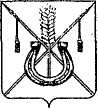 АДМИНИСТРАЦИЯ КОРЕНОВСКОГО ГОРОДСКОГО ПОСЕЛЕНИЯ КОРЕНОВСКОГО РАЙОНАПОСТАНОВЛЕНИЕот 13.09.2022   		                                     			  №1177г. Кореновск Об отмене постановления администрации Кореновского городского поселения Кореновского района В соответствии с Федеральным законом от 6 октября 2003 года                             № 131-ФЗ «Об общих принципах организации местного              самоуправления  в Российской Федерации», Федеральным законом от 28 декабря 2009 года № 381-ФЗ «Об основах государственного регулирования торговой деятельности в Российской Федерации»,                                         пунктом 1 части 3 статьи 10 Закона Краснодарского края                                      от 1 марта 2011 года № 2195-КЗ «Об организации деятельности            розничных рынков и ярмарок на территории Краснодарского края», Постановлением главы администрации (губернатора) Краснодарского  края     от 6 марта 2013 года № 208  «Об установлении требований к организации     выставок - ярмарок, продажи товаров (выполнения работ, оказания услуг)        на ярмарках, выставках - ярмарках на территории Краснодарского края»,                       Уставом Кореновского городского поселения Кореновского района, администрация Кореновского городского поселения Кореновского             района п о с т а н о в л я е т:1. Отменить постановление администрации Кореновского                      городского поселения Кореновского района от 30 ноября 2021 года                           № 1166 «О проведении муниципальной специализированной                              розничной периодичной ярмарки по реализации сельскохозяйственной                   продукции на территории Кореновского городского поселения                    Кореновского района с 1 января 2022 года по 31 декабря 2022 года».2. Общему отделу администрации Кореновского городского                           поселения Кореновского района (Труханова) официально опубликовать настоящее постановление и обеспечить его размещение на официальном                    сайте администрации Кореновского городского поселения Кореновского района информационно-телекоммуникационной сети «Интернет».3. Контроль за выполнением настоящего постановления возложить                      на заместителя главы Кореновского городского поселения Кореновского района Т.В. Супрунову.4. Постановление вступает в силу со дня его подписания.ГлаваКореновского городского поселенияКореновского района                                                                           М.О. Шутылев